ANEXO 2. FORMATO DOCUMENTO TÉCNICO DE SOPORTEIDENTIFICACIÓNCLASIFICACIÓNPROBLEMA O NECESIDADLas problemáticas que se reconocen en la Localidad de Bosa, bajo el proyecto bosa cuida y protege con base en sus componentes para la vigencia 2023 son las siguientes:En términos de prevención de violencias la localidad de Bosa resalta las problemáticas situacionales de violencia intrafamiliar, violencia infantil enfocada en la violencia sexual contra niños, niñas y adolescentes y de embarazo temprano, a partir del concepto de violencia entendido como “uso intencional de la fuerza física o el poder real o como amenaza contra uno mismo, una persona, grupo o comunidad que tiene como resultado la probabilidad de daño psicológico, lesiones, la muerte, privación o mal desarrollo” y determina enormes consecuencias en lo social y en la salud.La violencia intrafamiliar incluye diversas expresiones dentro de las cuales se encuentran la violencia emocional, física, sexual, económica, el abandono y la negligencia. Es necesario precisar que, una persona puede sufrir múltiples tipos de violencia a la vez. Para la localidad de Bosa en el año 2022 según los datos del observatorio de Bogotá – Salud Data de la Secretaría Distrital de Salud, la violencia emocional presenta una tasa de casos de 657,4 por cada 100 mil habitantes con 4.775 casos reportados, siendo la violencia más representativa para la localidad. Para el caso de la violencia física, presenta una tasa de casos de 212,3 por cada 100 mil habitantes con 1.524 casos reportados; para el caso de negligencia, presenta una tasa de casos de 192,8 por cada 100 mil habitantes con 1.400 casos reportados. Para esa misma vigencia, el abandono presenta una tasa de casos de 20,2 por cada 100 mil habitantes con 147 casos reportados. Y para finalizar, la violencia económica presenta una tasa de casos de 19,7 por cada 100 mil habitantes con 143 casos reportados.El lugar más frecuente donde ocurren las situaciones de violencia es la vivienda con 3.968 casos reportados. De otra parte, al revisar la relación de la víctima con el agresor se encuentra que la madre representa 1.091 casos reportados, seguido de la pareja con 624 casos y el padre con 569 casos concentrando el 47,8% de los casos. Frente a la variable de estrato socioeconómico de la víctima el estrato dos (2) agrupa 4.237 de los registros, seguido del estrato uno (1) con 400 casos y el tres (3) con 136 casos. Con respecto, al nivel educativo de las v.ctimas, 1736 de los casos notificados se encuentran en secundaria incompleta, 987 en la primaria incompleta y 643 en la secundaria.Con respecto, al curso de vida el 68% de los casos notificados de violencia intrafamiliar se presentaron en niños, niñas y adolescentes y distribuidos de la siguiente manera: primera infancia (0 a 5 a.os), 707 casos, infancia (6 a 11 a.os), 937 casos reportados y adolescente (12 a 17 a.os), 1604 casos reportados para la vigencia 2022. Sin embargo, se evidencia que las victimas con un mayor número de casos reportados son mujeres entre los grupos etarios de 12 a 17 a.os, de 18 a 28 a.os y de 29 a 59 a.os. Frente a la relación de victima con el agresor se encuentra que la madre representa el 21,61%, la pareja el 19,14% y el padre el 9,15%. Adicionalmente es importante mencionar que, aunque el índice de casos reportados en hombres son pocos respecto a las mujeres en la relación victima agresor para el hombre la madre representa el 47,86% y el padre el 18,45%.En cuanto a la violencia sexual para el 2.022 se reportaron 1.987 casos reportados en la localidad de Bosa, lo que presenta una tasa de casos de 273,6 por cada 100 mil habitantes. Por su parte, 1.274 de los registros de violencia sexual la víctima es una mujer adolescente. De otra parte, al comparar la notificación de casos de violencia sexual entre los años 2.021 y 2.022 se encuentra una variación porcentual al incremento del 54,3% (900 casos). El lugar de ocurrencia del hecho más frecuente es la vivienda.Según los datos del observatorio de Bogotá – Salud Data de la Secretaría Distrital de Salud, Ciudad Bolívar con el 14% (n=5.778), Bosa con el 11,6% (n=4.775) y Suba con un 11,8% (n=4.881) son las tres (3) localidades con mayor número de casos reportados por violencia intrafamiliar en la ciudad de Bogotá D.C. El lugar más frecuente donde ocurren las situaciones de violencia es la vivienda con el 83,9% (n=34.677).De otra parte, al revisar la relación de la víctima con el agresor se encuentra que la madre representa el 22,2% (n=9.163), seguido de la pareja con el 13,9% (n=5.727) y el padre el 11,6% (n=4.792) concentrando el 47,6% (n=19.682) de los casos. Frente a la variable de estrato socioeconómico de la víctima el estrato uno (1) agrupa el 20,3% (n=8.401) de los registros, el estrato dos (2) un 59,5% (n=24.573) y el tres (3) el 17,4% (n=7.198). Con respecto, al nivel educativo de las víctimas el 15,4% (n=6.347) de los casos notificados se encuentran en preescolares, el 24,1% (n=10.637) en la primaria y el 46,9% (n=19.981) en la secundaria.Con respecto, al curso de vida el 63,5% (n=26.248) de los casos notificados de violencia intrafamiliar se presentaron en niños, niñas y adolescentes y distribuidos de la siguiente manera: primera infancia (0 a 5 años) el 15,4% (n=6.343), infancia (6 a 11 años) el 18,3% (n=7.572) y adolescente (12 a 17 años) el 29,8% (n=12.333).En cuanto a la violencia sexual para el 2.022 se reportaron 16.715 casos que representan el 40,5% del total de eventos notificados para este periodo. Por su parte, el 83,4% (n=13.944) de los registros de violencia sexual la víctima es una mujer y el 16,6% (n=2.771) es un hombre; donde se observa una razón de sexo de 5 mujeres víctimas de violencia sexual por cada hombre. De otra parte, al comparar la notificación de casos de violencia sexual entre los años 2.021 y 2.022 se encuentra una variación porcentual al incremento del 67,7% (n=6.748). Frente al curso de vida se encuentra que el 74,5% (n=12.449) de las víctimas son niños, niñas y adolescentes. El lugar de ocurrencia del hecho más frecuente es la vivienda con el 68,3% (n=11.424). En cuanto al agresor se observa, que el 20,2% (n=3.379) es un desconocido, el 15,3% (n=2.552) es un conocido, el 16,9% (n=2.826) es otro familiar y el 9,3% (n=1.561) es la pareja o expareja.De acuerdo con los datos del observatorio de Bogotá – Salud Data de la Secretaría Distrital de Salud, presenta que para el año 2022 las UPZs de la localidad de Bosa que presentan mayores índices de violencia intrafamiliar son la UPZ de Bosa Central con 1.548 casos reportados, seguida por la UPZ de Bosa Occidental con 1.542 casos, la UPZ del Porvenir con 1.004 casos y la UPZ Tintal Sur con 475 casos reportados para la vigencia 2022.En términos de la violencia infantil es importante destacar que La violencia contra los niños y las niñas es denominada como violencia infantil definida en la Ley 1098 del 2006 como “(…) toda forma de perjuicio, castigo, humillación o abuso físico o psicológico, descuido, omisión o trato negligente, malos tratos o explotación sexual, incluidos los actos sexuales abusivos y la violación y en general toda forma de violencia o agresión sobre el niño, la niña o el adolescente por parte de sus padres, representantes legales o cualquier otra persona (...)”, la cual no necesariamente se presenta al interior del hogar, sino que existen diferentes entornos de vulneración, sin embargo es la familia el primer respondiente frente a la protección y la garantía de derechos.En la Localidad de Bosa de acuerdo con el Observatorio de Bogotá – Salud Data, se presenta una tasa de maltrato infantil de 883,2 casos por 100 mil habitantes con un reporte de 2.250 casos para el año 2020, y de 920 casos reportados para el primer semestre del 2021. Adicionalmente en el primer semestre del 2021 para niños, niñas, adolescentes y jóvenes se reportan 920 casos en violencia emocional donde el 67,28% fueron niñas y el 32,72% fueron niños, 175 casos notificados en violencia física de los cuales el 60% fueron niñas y el 40% niños, 328 casos en violencia sexual cuya representación mayoritaria de víctimas fueron niñas con el 88,72%, 9 casos de violencia económica todos dados en niñas, 504 casos de negligencia con un porcentaje de 57,34% en niñas y 42,66% en niños y finalmente 39 casos de abandono siendo notificados el 53,85% en niños y el 46,15% en niñas.En el primer semestre del año 2021 en Bogotá, se notificaron al subsistema de vigilancia en violencia intrafamiliar, violencia sexual y maltrato infantil (SIVIM) un total de 7.729 casos de maltrato ejercido contra niños, niñas y adolescentes. Esto representa un incremento del 15,2% de casos con respecto a los reportes del mismo periodo para el año inmediatamente anterior. Por su parte, para el primer semestre del 2021 el 64,1% de los casos notificados son niñas y el 35,9% son niños distribuidos por grupo de edad de la siguiente manera: el 32,5% de los casos se presentan en menores de 5 años, el 26,2% entre los 6 y 11 años y 41,3% entre los 12 y 17 años. Las localidades que registraron el 60% de los casos en la ciudad son en su orden: Kennedy con el 14,9%, Ciudad Bolívar con un 14,6%, Bosa el 11,9%, Suba un 9,5% y Usme el 9,1%.La violencia sexual contra niños, niñas y adolescentes comprende todo acto o comportamiento de tipo sexual ejercido sobre ellos, utilizando la fuerza o cualquier forma de coerción física, psicológica o emocional, aprovechando sus condiciones de indefensión, desigualdad y las relaciones de poder existentes entre víctima y agresor. La violencia sexual se presenta de muchas formas, todas con graves consecuencias como se puede evidenciar a partir de las diferentes estadísticas mencionadas con anterioridad. Por eso es importante que reconozcamos sus diferentes tipologías según lineamiento técnico para la atención a niños, niñas y adolescentes, con derechos amenazados o vulnerados, víctimas de violencia sexual: acto sexual, acceso carnal, explotación sexual comercial, acoso sexual y otras formas de violencia sexual como (esclavitud sexual, embarazo forzado, desnudez forzada, aborto forzado, esterilización forzada, anticoncepción forzada y mutilación genital femenina).Es importante señalar que, en términos de los conceptos de Dotación de Centro de Desarrollo Comunitario y Dotación de Jardines Infantiles y Centros Amar, se hace importante resaltar las diferentes problemáticas de la localidad en torno a personas con discapacidad en el contexto de niños, niñas y adolescentes, educación inicial, trabajo infantil y del centro comunitario específicamente.Siendo así, la población con discapacidad identificada se encuentra en mayor concentración en las localidades de Kennedy (13,4 %), Bosa (10 %), Rafael Uribe Uribe (9,3 %), Suba (7,7 %), Ciudad Bolívar (7,6 %), y (7,0 %) en San Cristóbal; ocupando el segundo lugar entre las localidades. El Registro para la Localización y Caracterización de las personas con Discapacidad de Bogotá tiene identificado y caracterizado a 291.392 personas con discapacidad residentes en la ciudad. De la población identificada y caracterizada, 234.809 se validan como “condición vivos”. De la población con discapacidad caracterizada con condición “vivos”, el 57 % son mujeres y el 43 % restante son hombres. Se observa que aproximadamente hasta los 44 años es mayor el número de hombres con discapacidad identificados y desde los 45 años en adelante más mujeres presentan esta condición.  Según el Observatorio de Bogotá de la Secretaría de Salud Distrital, para la vigencia 2020, registra en la base de datos de enfermedades crónicas-discapacidad que la localidad de Bosa cuenta con 24.907 personas con discapacidad, de estos 10.341 son hombres (41,5%) y 14.566 son mujeres (58,4%). Según curso de vida el 4,1% pertenece a infancia, el 4,3% son adolescentes, el 12,3% son jóvenes, el 38,6% corresponde a la población adulta y el 40,6% son personas mayores. Bosa concentra el 13% de la población menor de 14 años con discapacidad de la ciudad y el 11,32% de la población adolescente. DIAGNÓSTICO POR LÍNEA DE BASELÍNEA DE BASEDescripción del UniversoLa Localidad de Bosa está situada en el extremo suroccidental de la ciudad de Bogotá, en el marco periférico del Distrito Capital, tiene una extensión aproximada de 2.394 hectáreas de superficie. Está dividida en 5 UPZ y un total de 330 barrios constituyéndose en una de las localidades de mediano tamaño de la ciudad, cuyo territorio corresponde en su totalidad a suelo urbano.Cuantificación del universo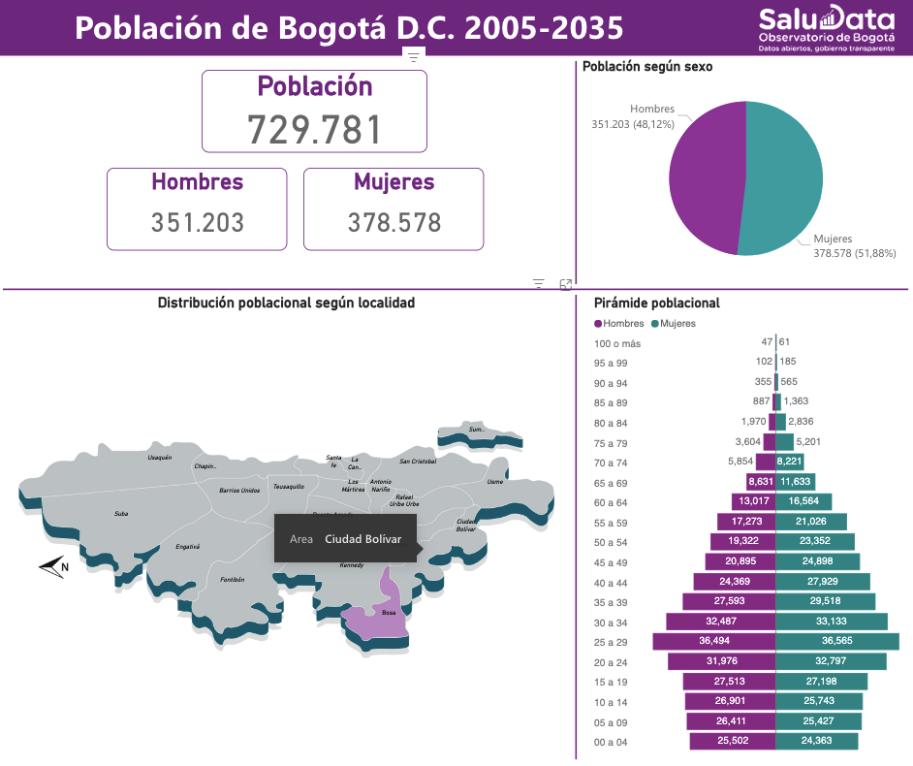 Fuente: https://saludata.saludcapital.gov.co/osb/index.php/datos-de-salud/demografia/piramidepoblacional/Según los datos del observatorio de Bogotá – Salud Data de la Secretaría Distrital de Salud, para la vigencia 2023, la localidad de Bosa cuenta con un total de 729.781 habitantes distribuidos en las cinco (5) UPZs. Del total de habitantes, 351.203 son hombres, lo que corresponde un 48,12% de los habitantes y 378.578 son mujeres, con un 51,88% del total de habitantes.De acuerdo con la pirámide poblacional de la localidad de Bosa, se evidencia una mayor población en los siguientes rangos de edad: 25 a 29 años (36.494 son hombres y 36.565 son mujeres), 30 a 34 años (32.487 son hombres y 33.133 son mujeres) y 20 a 24 años (31.976 son hombres y 32.797 son mujeres). Localización del universo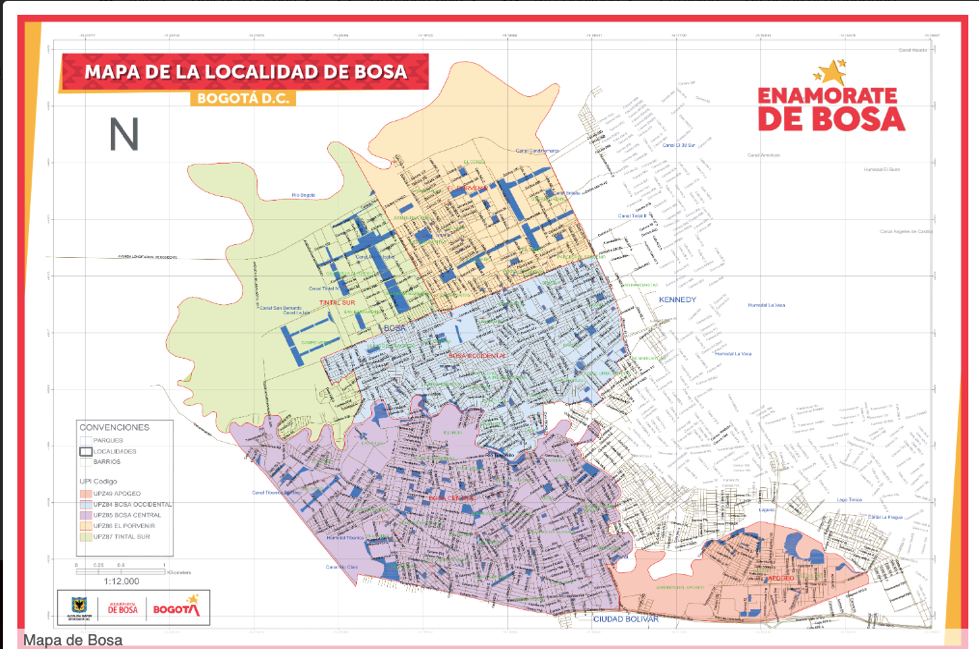 Fuente: http://www.bosa.gov.co/sites/bosa.gov.co/files/mapas/mapa_localidad_bosa_2021.pdfLa Localidad de Bosa, se divide sociopolíticamente en cinco (5) UPZs: UPZ Tintal Sur, UPZ El Porvenir, UPZ Bosa Central, UPZ Bosa Occidental y UPZ El Apogeo. Poblacionalmente en orden descendente del total de la población 2023 (729.781) de la localidad, la UPZ Bosa Central alberga el 39,2% de la población bosuna, seguida de la UPZ Bosa Occidental con el 30,6%, le sigue la UPZ El Porvenir con el 12% de la población, en la UPZ Tintal Sur se ubica el 10% de la población bosuna y la UPZ Apogeo con el menor porcentaje de población alberga el 7,7%. LÍNEA DE INVERSIÓNOBJETIVOSMETAS Metas de proyectoDESCRIPCIÓN DEL PROYECTOEl Proyecto 1746 Bosa cuida y protege, tiene como fin fortalecer y mejorar los servicios locales de cuidado como son los jardines infantiles, el Centro Amar y el Centro Crecer y, desarrollar de manera complementaria capacidades en la ciudadanía bosuna, a partir de la protección de niñas, niños, adolescentes y mujeres frente a la violencia intrafamiliar y la violencia sexual que promocionen los territorios como espacios cuidadores y protectores,  así como aportar a la diversificación de la oferta de actividades y procesos del Centro de Desarrollo comunitario como eje de la manzana del cuidado de la Localidad de Bosa. COMPONENTES:COMPONENTE 1. PREVENCIÓN DE VIOLENCIASEl componente prevención de violencias está orientado a la protección de los derechos de las víctimas de violencia intrafamiliar y violencia sexual, particularmente los niños, niñas y adolescentes, a través del desarrollo estrategias y acciones orientadas a la prevención y atención de violencia intrafamiliar y sexual para poblaciones en situaciones de riesgo y vulneración de derechos, a través de los siguientes actividades: 1. Prevención de violencias y promoción de entornos protectores, 1. A. Prevención de violencia intrafamiliar y violencia sexual y 1. B. Promoción de entornos protectores y prevención de vulnerabilidades de derechos de niños, niñas y adolescentes; 1.C. Prevención de violencia sexual en niños, niñas y adolescentes con énfasis en derechos sexuales y derechos reproductivos. 2. Orientación y asesoría familiar; y 3. Posicionamiento y promoción de entornos protectores en jornadas locales, orientadas a aportar al incremento de las prácticas de convivencia, seguridad y reconciliación en el ámbito individual, familiar y comunitario, super ando las violencias de género, y la reducción de la aceptación cultural e institucional del machismo y las violencias contra las mujeres, los niños, niñas y adolescentes.DESCRIPCIÓN DE ACTIVIDADESDesde el componente de prevención de violencias se desarrollarán estrategias y acciones orientadas a la prevención yatención de violencia intrafamiliar y sexual para poblaciones en situaciones de riesgo y vulneración de derechos, a travésde cuatro actividades:Actividad 1. “Prevención de violencias y promoción de entornos protectores”, pretende implementar acciones de prevención de violencia intrafamiliar, violencia sexual contra niños, niñas, adolescentes, jóvenes y otras vulneraciones de derechos con estas poblaciones, a través de actividades de promoción, sensibilización, orientación y formación. El fin de esta línea es aportar a la transformación de patrones hegemónicos y excluyentes que naturalizan la violencia intrafamiliar y la violencia sexual en la ciudad. Se plantean las siguiente 3 líneas de acción para implementar actividades de prevención y orientación:A. Prevención de violencia intrafamiliar y violencia sexualB. Promoción de entornos protectores y prevención de vulnerabilidades de derechos de niñas, niños y adolescentes y sus familias.C. Prevención de violencia sexual en niños, niñas y adolescentes con énfasis en derechos sexuales y derechos reproductivos.Actividad 2. “Orientación y asesoría familiar”, en este componente se definen los criterios para el desarrollo de procesosde orientación y asesoría a las familias en riesgo de violencia o víctimas de violencia intrafamiliar, el cual está encaminada a la reflexión sobre situaciones problemáticas, su agenciamiento, el restablecimiento de derechos vulnerados, el mejoramiento de la calidad de los vínculos, la comunicación, las relaciones y el fortalecimiento de las redes familiares y sociales. A través de estos procesos los integrantes de la familia logran construir alternativas para la resolución de conflictos, la modificación de los imaginarios acerca de las violencias y el fortalecimiento de espacios democráticos al interior de esta. Es importante precisar que la información conocida y obtenida en el proceso de orientación y asesoría está sometida a reserva y confidencialidad en los términos de la Ley 1098 de 2006 y Ley 1581 de 2012Actividad 3. “Posicionamiento y promoción de entornos protectores en jornadas locales”, tiene como propósito promoverel desarrollo de eventos de impacto social y de sensibilización, dirigidos a la comunidad, agentes promotores del buentrato y generadores de entornos protectores y de territorios seguros.Actividad 4. “Evaluación De Resultados” , se realizara una evaluación de la ejecución del proyecto, analizando cada una de las actividades desarrolladas en el marco de las actividades definidas, que dé cuenta de los logros, dificultades y recomendaciones para fortalecer las acciones de prevención y orientación en violencia intrafamiliar y violencias sexuales, derechos sexuales y derechos reproductivos, así como, prevención de vulneraciones de los derechos de niñas, niños, adolescentes y sus familias en la localidad donde se desarrolla el proyecto.Tiempo de ejecución: 2021, 2022, 2023 y 2024Selección de beneficiariosIndique cuáles son los criterios (enmarcados en reglas de justicia claras y públicas) que serán empleados para seleccionar año a año quiénes serán los beneficiarios de este proyecto.Niñas, niños y adolescentes de los grupos poblacionales de 6 a 9 años, 10 a 13 años y 14 a 17 años (hombres y mujeres), en riesgo o victimas de violencias intrafamiliar y sexual y/o impactado por maternidad y paternidad temprana.Adolescentes y jóvenes, (hombres y mujeres), en riesgo o victimas de violencias intrafamiliar y sexual y/o impactado por maternidad y paternidad temprana.Adultos y personas mayores, mujeres víctimas o en riesgo de serlo, hombres agresores o en riesgo de serlo, padres, madres, cuidadores y cuidadoras, servidoras y servidores, líderes y lideresas, empresarios y empresarias, personas mayores y población en general víctima de violencias intrafamiliar y sexual y/o interesados en los temas de prevención. Grupos poblacionales, étnicos, afrocolombianos, víctimas del conflicto armado, personas con discapacidad, población LGBTI y habitantes de calle.Familias diversas que sean remitidas por Comisarías de Familia, Consejo de Atención Local a Víctimas de Violencias.Red del buen trato y el Comité Local de Seguimiento a casos.COMPONENTE 2. DOTACIÓN CENTRO DE DESARROLLO COMUNITARIO (CDC)Dotar 1 Centro de Desarrollo Comunitario:Con la dotación del Centro de Desarrollo el Porvenir, se aportará al mejoramiento de la calidad de la oferta de actividades y procesos para el desarrollo de capacidades y generación de oportunidades de la ciudadanía bosuna que requieran el servicio en las salas especializadas del CDC.Se define como el mejoramiento de la calidad de la oferta para el desarrollo de capacidades y competencias de los y las ciudadanas que requieran el servicio en las salas especializadas de los CDC:Equipos para confección: Máquinas de coser, fileteadoras, ojeadoras, botonadora, máquinas de guarnición, equipos de plancha, collarín, entre otros, con el fin de actualizar o instalar salas de confección para uso de la comunidad y desarrollo de procesos de formación de calidad, como oportunidad para el mejoramiento de ingresos económicos.Elementos musicales: guitarra, violín, tamboras, maracas, organeta, flautas, panderetas, para actualizar o instalar salas de música en los Centros de Desarrollo Comunitario para que la comunidad pueda hacer uso de ellas y tener acceso a procesos de formación de calidad y aprovechamiento del tiempo libre.DESCRIPCIÓN DE ACTIVIDADESEn la vigencia 2023 se realizará la dotación del Centro de Desarrollo Comunitario de la Localidad de acuerdo con los requerimientos de las necesidades técnicas específicas de las necesidades que la subdirección Local tenga para mejorar la atención de las poblaciones vulnerables.Para el caso de los proyectos asociados al concepto de gasto de dotación de CDC, se debe surtir el desarrollo de las siguientes actividades:Actividad 1. Identificación de necesidades locales: la Secretaria Distrital de Integración Social, identificara las necesidades de dotación de cada una de las unidades de servicios ubicadas en la localidad.Actividad 2. Realizar visitas conjuntas: una vez identificadas las necesidades de las unidades de servicio, se debe realizar visita a la misma mínimo con la participación del profesional formulador delegados por el Alcalde y/o Alcaldesa Local, el Subdirector(a) Local y/o delegados para el tema y referente de infancia de la Subdirección Local para la Integración Social - SDIS, con el fin de verificar la información contenida en el listado de necesidades, disposición de espacios para ubicación y/o almacenamiento de elementos, verificación de accesos para el ingreso de los elementos, es necesario validar que el tamaño de los elementos no supere las medidas de los accesos para el ingreso a las unidades operativas.Actividad 3. Confirmar plan de compras y concepto técnico: Posterior a surtir las verificaciones a través de las visitas a las unidades operativas y tener el listado de necesidades de dotación definitivo, este debe ser remitido con el Documento Técnico de soporte por parte de las y/o los Alcaldes Locales a las y/o los Subdirectores Locales, para que con la asesoría de la Subdirección de Gestión Integral Local y en articulación con la Subdirección para la Infancia se proceda a emitir la confirmación de plan de compras y concepto técnico, si el listado cumple con las características contenidas en el presente documento.Actividad 4. Dotar las unidades de servicios: se dotarán las modalidades de atención a la primera infancia, infancia y adolescencia en la localidad.Actividad 5. Verificar técnicamente de los elementos adquiridos: la Secretaria Distrital de Integración Social, realizara acompañamiento a los profesionales de la Alcaldía Local en la verificación técnica de los elementos adquiridos por la Alcaldía Local, previo a la entrega en las unidades operativas. Los elementos no podrán ser entregados a las unidades operativas hasta surtir los procesos de revisión y verificación conjunta entre los profesionales delegados por la Alcaldía Local, por las subdirecciones locales y por las subdirecciones técnicas competentes de la SDIS según aplique el concepto de gasto.Tiempo de ejecución: 2022 y 2023Selección de beneficiariosNiños, niñas, adolescentes, jóvenes, adultos, personas mayores, población LGBTI, víctimas del conflicto armado, vendedores ambulantes, migrantes y personas con discapacidad, vinculados al CDC el Porvenir.COMPONENTE 3: DOTACIÓN A JARDINES INFANTILES,Dotación Jardines Infantiles:Jardines infantiles: Se constituye en la adquisición de elementos didácticos convencionales o no estructurados que facilitan y enriquecen el desarrollo de experiencias pedagógicas con las niñas, niños y adolescentes.A través de este componente se fortalecerán los servicios sociales locales de Jardines Infantiles, a partir de complementar los servicios con dotaciones pedagógicas que apoyen el ejercicio del talento humano frente al potenciamiento del desarrollo de la primera infancia, infancia y adolescencia bosuna, con el fin de que se desarrollen acciones de Atención Integral y procesos pedagógicos en el marco de la normatividad y los referentes técnicos y lineamientos vigentes establecidos.Los servicios de primera infancia son servicios de educación inicial con enfoque diferencial, donde se promueve el desarrollo integral de la primera infancia para niñas y niños de los 0 a los 5 años, a través de procesos pedagógicos, cuidado calificadoy sensible, apoyo alimentario con calidad y oportunidad y fortalecimiento del rol protector de las familias, entre los que se encuentran Jardines Infantiles, Casas de Pensamiento Intercultural, Creciendo en Familia, Creciendo en Familia en la ruralidad.En la vigencia 2023 se realizará la dotación del Centro de Desarrollo Comunitario de la Localidad de acuerdo con los requerimientos de las necesidades técnicas específicas de las necesidades que la subdirección Local tenga para mejorar la atención de las poblaciones vulnerables.DESCRIPCIÓN DE ACTIVIDADESPara el caso de los proyectos asociados al concepto de gasto de dotación a jardines infantiles,, se debe surtir el desarrollo de las siguientes actividades:Actividad 1. Identificación de necesidades locales: la Secretaria Distrital de Integración Social, identificara las necesidades de dotación de cada una de las unidades de servicios ubicadas en la localidad.Actividad 2. Realizar visitas conjuntas: una vez identificadas las necesidades de las unidades de servicio, se debe realizar visita a la misma mínimo con la participación del profesional formulador delegados por el Alcalde y/o Alcaldesa Local, el Subdirector(a) Local y/o delegados para el tema y referente de infancia de la Subdirección Local para la Integración Social - SDIS, con el fin de verificar la información contenida en el listado de necesidades, disposición de espacios para ubicación y/o almacenamiento de elementos, verificación de accesos para el ingreso de los elementos, es necesario validar que el tamaño de los elementos no supere las medidas de los accesos para el ingreso a las unidades operativas.Actividad 3. Confirmar plan de compras y concepto técnico: Posterior a surtir las verificaciones a través de las visitas a las unidades operativas y tener el listado de necesidades de dotación definitivo, este debe ser remitido con el Documento Técnico de soporte por parte de las y/o los Alcaldes Locales a las y/o los Subdirectores Locales, para que con la asesoría de la Subdirección de Gestión Integral Local y en articulación con la Subdirección para la Infancia se proceda a emitir la confirmación de plan de compras y concepto técnico, si el listado cumple con las características contenidas en el presente documento.Actividad 4. Dotar las unidades de servicios: se dotarán las modalidades de atención a la primera infancia, infancia y adolescencia en la localidad.Actividad 5. Verificar técnicamente de los elementos adquiridos: la Secretaria Distrital de Integración Social, realizara acompañamiento a los profesionales de la Alcaldía Local en la verificación técnica de los elementos adquiridos por la Alcaldía Local, previo a la entrega en las unidades operativas. Los elementos no podrán ser entregados a las unidades operativas hasta surtir los procesos de revisión y verificación conjunta entre los profesionales delegados por la Alcaldía Local, por las subdirecciones locales y por las subdirecciones técnicas competentes de la SDIS según aplique el concepto de gasto.Tiempo de ejecución: 2022 y 2023Selección de beneficiariosNiñas y niños de los 0 a los 5 años vinculados a los jardines infantiles de la Localidad Bosa.ASPECTOS INSTITUCIONALES Y LEGALESAcciones normativas y de control de cumplimiento de normas que acompañarán el componente de prevención de violenciaNacionalConstitución Política de Colombia, 1991.Ley 74 de 1968 aprobó el pacto de Derechos Económicos, Sociales y Culturales y en su artículo 10 estableció una protección especial a la familia, niños y adolescentes.Ley 51 de 1981, la cual aprobó la Convención sobre la eliminación de todas las formas de discriminación contra la mujer. – CEDAW.Ley 12 de 1991 adoptó la Convención sobre derechos del niño.Ley 115 de 1994. Ley General de Educación y Decretos Reglamentarios, Ley General de Educación, mediante la cual se decretó la enseñanza obligatoria de salud sexual y reproductiva en todas las instituciones educativas.Ley 248 de 1995, que acoge la Convención Interamericana para prevenir, sancionar y erradicar la violencia contra la mujer. Belem do Pará.Ley 294 de 1996, modificada por la Ley 575 de 2000 y la Ley 1257 de 2008 desarrolla el artículo 42 de la Constitución Política, mediante el tratamiento integral de las diferentes formas de violencia en la familia, a efectos de asegurar a esta su armonía y unidad.Ley 360 de 1997 que promulga y protege los Derechos de las víctimas de violencia sexual, modificada por la Ley 599 de 2000 y 1146 de 2007.Ley 361 de 1997 de mecanismos de integración para las Personas con DiscapacidadLey Estatutaria 1618 de 2013 por medio de la cual se establecen las disposiciones para garantizar el pleno ejercicio de los derechos de las personas con discapacidad.Ley 599 de 2000. Por la cual se expide el Código Penal. Establece que todo acto sexual con menor de catorce años es penalizado con cárcel. (Artículos 208 y 209).Ley 679 de 2001. Que expide un estatuto para prevenir y contrarrestar la explotación, la pornografía y el turismo sexual con menores, en desarrollo del artículo 44 de la Constitución.Ley 747 de 2001. Establece los mecanismos para prevenir y contrarrestar la explotación, la pornografía y el turismo sexual con los niños, niñas y adolescentes.Ley 1098 de 2006. Por la cual se expide el Código de la Infancia y la adolescencia.Ley 1146 de 2007. Ley de Prevención y Atención de Violencia y Abuso Sexual contra niños, niñas y adolescentes.Decreto 470 de 2007 y acuerdo 505 de 2012 en relación a la accesibilidad y movilidad para el territorio nacional.Decreto 3039 de 2007. Plan Nacional de Salud Pública, que define como una de las prioridades mejorar la Salud Sexual y Reproductiva (SSR).Decreto 3705 de 2007. Por el cual se declara el día nacional de la prevención del embarazo en adolescentes.Ley 1257 de 2008, por la cual se dictan normas de sensibilización, prevención y sanción de formas de violencia y discriminación contra las mujeres.Ley 1287 de 2009 sobre accesibilidadLey 1346 de 2009. Convención sobre Derechos de las Personas con DiscapacidadLey 1336 de 2009. Adiciona y robustece la Ley 679 de 2001, en lucha contra la explotación, la pornografía y el turismo sexual con niños, niñas y adolescentes.DistritalPolítica Pública Infancia y Adolescencia en Bogotá, 2011 -2021.Estatuto de Ciudadanía Juvenil (Ley 1622 de 2013), que define al joven como, “toda persona entre 14 y 28 añoscumplidos.CONPES D.C. No. 8 de 2019, que adopta la política pública de juventud 2019-2030.Decreto 166 de 2010. Adopta la Política Pública de Mujeres y Equidad de Género en el Distrito Capital, en el marco del reconocimiento, garantía y restitución de los derechos de las mujeres en todo el territorio Distrital.Decreto 545 de 2011. Por medio del cual se adopta la Política Pública para las Familias de Bogotá.Decreto 582 de 2011. Por el cual se adopta la Política Pública Distrital para el grupo étnico Rrom Gitano en el Distrito Capital y se dictan otras disposiciones.Acuerdo 170 de 2005, modificado por el acuerdo 604 de 2015, el día 15 de mayo de cada año se celebrará el día de la Familia en el marco del reconocimiento y promoción de las familias como escenario de relaciones democráticas, agentes de transformación y desarrollo social.Acuerdo 152 de 2005, del Concejo de Bogotá D.C. que crea el Consejo Distrital para la Atención Integral a Víctimas de Violencia intrafamiliar y Violencia y Explotación Sexual; como cuerpo consultor y asesor encargado de formular políticas que articulen los programas de las entidades responsables en Bogotá.Acuerdo 329 de 2008. Por medio del cual se institucionaliza la Semana Distrital del Buen Trato desde el 19 de noviembre hasta el 25 de noviembre de cada año.Acuerdo 371 de 2009. Por medio del cual se establecen lineamientos de política pública para la garantía plena de los derechos de las personas lesbianas, gays, bisexuales y transgeneristas-LGBT- y sobre identidades de género y orientaciones sexuales en el Distrito Capital y se dictan otras disposiciones.Plan Distrital para la prevención de la violencia intrafamiliar y la violencia sexual 2020-2025.Contexto normativo del enfoque diferencial y poblacional InternacionalesONU, Asamblea General 1965, Convención Internacional Sobre la Eliminación de Todas las Formas de Discriminación Racial “Obliga a los Estados parte a fomentar el diálogo entre las diferentes culturas y a enmendar cualquier tipo de política que perpetúe la discriminación”OIT (Organización Internacional del Trabajo) 1989, Convenio 169. Sobre Pueblos Indígenas y Tribales en Países Independientes, Convenio Internacional ratificado por Colombia en 1991, Obliga a los países que lo ratifican a garantizar los derechos sociales, económicos y culturales de los diferentes grupos étnicos que residen en ellos.ONU, UNESCO 2001, Declaración Universal Sobre Diversidad Cultural, Celebra la diversidad de la cultura e invita a todos los Estados y organismos a tomar medidas para su fomento y protección.NacionalesConstitución política de Colombia de 1991, en el artículo 7 Reconoce la diversidad pluriétnica y cultural de la nación, artículo 13 Derecho a la Igualdad y la no Discriminación y el artículo 16 Reconoce el libre desarrollo de la personalidad.DistritalesEstatuto de Ciudadanía Juvenil (Ley 1622 de 2013), que define al joven como, “toda persona entre 14 y 28 añoscumplidos.CONPES D.C. No. 8 de 2019, que adopta la política pública de juventud 2019-2030.Decreto 470 de 2007 “Por el cual se adopta la Política Pública de Discapacidad para el Distrito Capital.Decreto 345 de 2010 "Por medio del cual se adopta la Política Pública Social para el Envejecimiento y la Vejez en el Distrito Capital".Decreto 2957 de 2010 “Por el cual se expide un marco normativo para la protección integral de los derechos del grupoétnico Rom o Gitano”.Decreto 166 del 2010 "Por el cual se adopta la Política Pública de Mujeres y Equidad de Género en el Distrito Capital y se dictan otras disposiciones".Decreto 520 de 2011 "Por medio del cual se adopta la Política Pública de Infancia y Adolescencia de Bogotá, D. C."Decreto 544 de 2011 "Por el cual se adopta la Política Pública de y para la Adultez en el Distrito Capital".Decreto 554 de 2011 “Por el cual se adopta la Política Pública Distrital para el Reconocimiento de la Diversidad Cultural, la garantía, la protección y el restablecimiento de los Derechos de la Población Raizal en Bogotá y se dictan otras disposiciones.Decreto 543 del 2011 "Por el cual se adopta la Política Pública para los Pueblos Indígenas en Bogotá, D.C.".Ley 1448 de 2011 “Por el cual se dictan medidas de atención, asistencia y reparación integral a las víctimas del conflicto armado interno y se dictan otras disposiciones”.Acuerdo 175 de 2005 "por medio del cual se establecen los lineamientos de la Política Pública para la Población Afrodescendiente residente en Bogotá y se dictan otras disposiciones".Acuerdo 371 de 2009. "Por medio del cual se establecen lineamientos de política pública para la garantía plena de los derechos de las personas lesbianas, gays, bisexuales y transgeneristas-LGBT- y sobre identidades de género y orientaciones sexuales en el Distrito Capital y se dictan otras disposiciones".Acuerdo No 123 DE 2020. “Por medio del cual se adopta el plan de desarrollo económico, social, ambiental y de obraspúblicas del distrito capital 2020-2024, “Un nuevo contrato social y ambiental para la Bogotá del siglo XXI”.Acuerdo Local No 001 de 2020.Por el cual se adopta el plan de desarrollo económico, social, ambiental y de obras públicas de la Localidad de Bosa l 2021-2024, “Un nuevo contrato social y ambiental Bosa”.Instancias de participación, entidades, sectores, órganos administrativos con las que se puede trabajar el proyectoAlcaldía Local de BosaSubdirección Local para la Integración SocialSubdirección Local para la Integración SocialSubdirección para la FamiliaSubdirección de Gestión Integral LocalProyecto de Discapacidad de la SDISSecretaría Distrital de Integración Social (SDIS)Instituto Colombiano de Bienestar Familiar (ICBF)Hogares Comunitarios de Bienestar AgrupadosComité Operativo Local de Infancia y AdolescenciaConsejo Red del Buen Trato y Comité Operativo de FamiliasCOLMYGJuntas de Acción ComunalCOPAGOComité Local de DiscapacidadCOLEVPolicía LocalMesa LGBTMesa ÉtnicaComité de vendedores ambulantesPROSPECTIVAS FINANCIERAS Y DE COBERTURA Costos del Proyecto (cifras en pesos):INDICADORES DE SEGUIMIENTO Y EVALUACIÓNRESULTADOS E IMPACTOS DEL PROYECTOHOJA DE VIDA DEL PROYECTOOBSERVACIONESRESPONSABLE DEL PROYECTOLOCALIDADBosaNOMBRE DEL PROYECTOBosa cuida y protegeCÓDIGO DEL PROYECTO1746COMPONENTESPrevención De ViolenciasDotación Centro De Desarrollo ComunitarioDotación Jardines Infantiles y Centros AmarPLAN DE DESARROLLO LOCALUn Nuevo Contrato Social y Ambiental para BosaPROPÓSITOPropósito 1. Hacer un nuevo contrato social con igualdad de oportunidades para la inclusión social, productiva y políticaPROGRAMASistema Distrital de CuidadoMETA(S) PLAN DE DESARROLLOFormar 37.548 personas en prevención de violencia intrafamiliar y/o violencia sexual.Dotar 1 Centro de Desarrollo ComunitarioDotar 15 Sedes de atención a la primera infancia y/o adolescencia (jardines infantiles y Centros Amar).AÑO DE VIGENCIAEscriba aquí el (los) año (s):2021, 2022, 2023 y 2024OBJETIVOSObjetivo GeneralAportar al mejoramiento de la oferta local de servicios de cuidado de la población con mayores niveles de dependencia funcional y a la protección de los derechos de las víctimas de violencia intrafamiliar y sexual, particularmente los niños, niñas y adolescentes.Objetivos EspecíficosPromover el buen trato, la prevención de acciones violentas y la convivencia en las familias y la comunidad Bosuna, como protectores de las niñas, niños y adolescentes.Dotar y/o adecuar los equipamientos colectivos de la localidad, con enfoque de género, diferencial, territorial, poblacional y de participación, para el acceso equitativo y disfrute de la población.PROCESOMAGNITUDUNIDAD DE MEDIDADESCRIPCIÓNFormar9.380personasEn prevención de violencia intrafamiliar y/o violencia sexual.Dotar0,3CentroDe desarrollo comunitarioDotar8SedesDe atención a la primera infancia y/o adolescencia (jardines infantiles)DESCRIPCIÓN DE LA POBLACIÓNVIGENCIASVIGENCIASVIGENCIASVIGENCIASDESCRIPCIÓN DE LA POBLACIÓN2021202220232024Grupos poblacionales y sectores socialesInfancia, AdolescenciaJuventudAdultezEnvejecimiento y Adultez.Comunidades Negras, Afrocolombianas, Palenqueras y RaizalesPueblos IndígenasRomPoblación con discapacidad, Víctima del conflicto, habitante de calle y LGBTIFamilias diversas9480942093809268LOCALIZACIONIdentifique el espacio donde se adelantará la inversión.LOCALIZACIONIdentifique el espacio donde se adelantará la inversión.LOCALIZACIONIdentifique el espacio donde se adelantará la inversión.LOCALIZACIONIdentifique el espacio donde se adelantará la inversión.AñoUPZ/UPR/área rural de la localidadBarrio/veredaLocalización específica2021Central, Occidental, Tintal, Apogeo y PorvenirTodos los barriosBosa Central, Bosa Occidental, Tintal Sur, El Porvenir y Apogeo2022Central, Occidental, Tintal, Apogeo y PorvenirTodos los barriosBosa Central, Bosa Occidental, Tintal Sur, El Porvenir y Apogeo2023Central, Occidental, Tintal,Apogeo y PorvenirTodos los barriosBosa Central, Bosa Occidental, Tintal Sur, El Porvenir yApogeo2024Central, Occidental, Tintal,Apogeo y PorvenirTodos los barriosBosa Central, Bosa Occidental, Tintal Sur, El Porvenir yApogeoDESCRIPCIÓN DE LA POBLACIÓNVIGENCIASVIGENCIASVIGENCIASVIGENCIASDESCRIPCIÓN DE LA POBLACIÓN2021202220232024Toda la población bosuna que asiste a las actividades que desarrolla el Centro de Desarrollo Comunitario Local.-0,70,3-LOCALIZACIONIdentifique el espacio donde se adelantará la inversión.LOCALIZACIONIdentifique el espacio donde se adelantará la inversión.LOCALIZACIONIdentifique el espacio donde se adelantará la inversión.LOCALIZACIONIdentifique el espacio donde se adelantará la inversión.AñoUPZ/UPR/área rural de la localidadBarrio/veredaLocalización específica2021Central, Occidental, Tintal, Apogeo y PorvenirTodos los barriosBosa Central, Bosa Occidental, Tintal Sur, El Porvenir y Apogeo2022Central, Occidental, Tintal, Apogeo y PorvenirTodos los barriosBosa Central, Bosa Occidental, Tintal Sur, El Porvenir y Apogeo2023Central, Occidental, Tintal,Apogeo y PorvenirTodos los barriosBosa Central, Bosa Occidental, Tintal Sur, El Porvenir yApogeo2024Central, Occidental, Tintal,Apogeo y PorvenirTodos los barriosBosa Central, Bosa Occidental, Tintal Sur, El Porvenir yApogeoDESCRIPCIÓN DE LA POBLACIÓNVIGENCIASVIGENCIASVIGENCIASVIGENCIASDESCRIPCIÓN DE LA POBLACIÓN2021202220232024Se beneficiarán niños, niñas que habitan la localidad de Bosa, vinculados(as) a los servicios locales de jardines infantiles.-78-LOCALIZACIONIdentifique el espacio donde se adelantará la inversión.LOCALIZACIONIdentifique el espacio donde se adelantará la inversión.LOCALIZACIONIdentifique el espacio donde se adelantará la inversión.LOCALIZACIONIdentifique el espacio donde se adelantará la inversión.AñoUPZ/UPR/área rural de la localidadBarrio/veredaLocalización específica2021Central, Occidental, Tintal, Apogeo y PorvenirTodos los barriosBosa Central, Bosa Occidental, Tintal Sur, El Porvenir y Apogeo2022Central, Occidental, Tintal, Apogeo y PorvenirTodos los barriosBosa Central, Bosa Occidental, Tintal Sur, El Porvenir y Apogeo2023Central, Occidental, Tintal,Apogeo y PorvenirTodos los barriosBosa Central, Bosa Occidental, Tintal Sur, El Porvenir yApogeo2024Central, Occidental, Tintal,Apogeo y PorvenirTodos los barriosBosa Central, Bosa Occidental, Tintal Sur, El Porvenir yApogeoMETA(S) DE PROYECTOCOMPONENTESOBJETO DE GASTO RECURSOS FDLCOSTOSCOSTOSCOSTOSCOSTOSMETA(S) DE PROYECTOCOMPONENTESOBJETO DE GASTO RECURSOS FDL2021202220232024Formar 37.548 personas en prevención de violencia intrafamiliar y/o violencia sexual.Prevención de ViolenciasFormación de personas en prevención de violencia intrafamiliar y/o violencia sexual.$ 1.360$ 1.360$ 1.170$ 1.359Formar 37.548 personas en prevención de violencia intrafamiliar y/o violencia sexual.Prevención de ViolenciasSUBTOTAL$ 1.360$ 1.360$ 1.170$ 1.359Dotar 1 Centro de atención especializado.Dotación de centros en atención especializadosDe atención especializado.$ 200Dotar 1 Centro de atención especializado.Dotación de centros en atención especializadosSUBTOTAL$ 200Dotar 1 Centro de Desarrollo Comunitario.Dotación Centro de Desarrollo ComunitarioDe desarrollo comunitario$ 602$ 190Dotar 1 Centro de Desarrollo Comunitario.Dotación Centro de Desarrollo ComunitarioSUBTOTAL$ 602$ 190Dotar 15 sedes de atención a la primera infancia y/o adolescencia (jardines y Centro Amar)Dotación jardines infantiles y Centro AmarDe atención a la primera infancia y/o adolescencia (jardines infantiles y centros amar)$ 456$ 450Dotar 15 sedes de atención a la primera infancia y/o adolescencia (jardines y Centro Amar)Dotación jardines infantiles y Centro AmarSUBTOTAL$ 456$ 450TOTAL ANUAL DE COSTOSTOTAL ANUAL DE COSTOSTOTAL ANUAL DE COSTOS$1.360.$2.618.$1.810$1.359.COSTO TOTAL DEL PROYECTO EN VALOR PRESENTECOSTO TOTAL DEL PROYECTO EN VALOR PRESENTECOSTO TOTAL DEL PROYECTO EN VALOR PRESENTE$ 7.147$ 7.147$ 7.147$ 7.147METAPLAN DE DESARROLLOOBJETIVO ESPECIFICOCOMPONENTESMETA(S) PROYECTOINDICADORFormar    37.548personas	enprevención	de violencia intrafamiliar y/o violencia sexual.Promover el buen trato, la prevención de acciones violentas y la convivencia en las familias y la comunidad Bosuna,	como protectores de lasniñas, niños y adolescentes.PREVENCIÓN DE VIOLENCIAFormar	37.548 personas		enprevención		de violencia intrafamiliar	y/o violencia sexual.Número de Personas formadas u orientadas o sensibilizadas en prevención de violencia intrafamiliar	y/o violencia sexual.Dotar 1 Centro de Desarrollo comunitario de la Localidad de Bosa.Dotar y/o adecuar los equipamientos colectivos		de	la localidad, con enfoque de género, diferencial, territorial, poblacional y de participación, para el acceso	equitativo		ydisfrute de la población.DOTACIÓN CENTRO DE DESARROLLO COMUNITARIODotar 1 centro de Desarrollo comunitarioSedes de Centros de Desarrollo comunitarios dotadosDotar 15 Sedes de atención a la primera infancia	y/oadolescencia (jardines infantiles y Centro Amar)Dotar y/o adecuar los equipamientos colectivos	de	la localidad, con enfoquede género, diferencial, territorial, poblacional y de participación, para el acceso equitativo y disfrute de la población.DOTACIÓN JARDINES INFANTILES Y CENTRO AMARDotar 15 sedes de atención a la primera infanciaSedes de atención a la primera infancia y/o adolescencias dotadasRESULTADOS E IMPACTOS DEL PROYECTOBeneficios:Formación de niños, niñas y adolescente frente a la garantía de sus derechosSensibilización de la población bosuna frente a la prevención de violencia intrafamiliar y sexual que afecta principalmente niños, niñas, adolescente y mujeres.Empoderamientos del adolescente, jóvenes y mujeres frente a sus derechos sexuales y reproductivos.Familias bosunas asistidas psicosocialmente, para superar sus diferencias de forma pacífica y respetuosa.Desarrollo humano y fortalecimiento de las habilidades y capacidades individuales, familiares de su entorno y su territorio, de las niñas, niños y adolescentes con discapacidadMejoramiento del acceso al desarrollo de capacidades institucionales, individuales y colectivas y la generación de oportunidades, que respondan a las realidades población bosuna y sus territorios.Resultados:Transformación de las relaciones familiares alrededor de la protección de niñas, niños y adolescentesNiños, niñas y adolescentes conocen sus derechosDisminución de casos registrados de violencia intrafamiliar y sexual donde son víctimas niñas, niños, adolescentes y mujeres.Desarrollo y fortalecimiento de las capacidades y habilidades de la ciudadanía bosunaInclusión social, equiparación de oportunidades y el mejoramiento de la calidad de vida de las niñas, niños y adolescentes con discapacidad.Ciudadanía bosuna formada y cualificada, con capacidades desarrolladas y con mayores oportunidades para mejorar su calidad de vida.VIABILIDAD Y ACTUALIZACIONES14/01/2021: INSCRITO14/01/2021: REGISTRO(01/02/2021): ACTUALIZACIONES – Razones: Armonización de la información con la Ficha EBI y Anexo Técnico Final del PDL.OBSERVACIONES DEL PROYECTOLa formulación y ejecución del proyecto debe dar cumplimiento a los siguientes artículos del Plan de Desarrollo Local 2021-2024 “Un Nuevo Contrato Social y Ambiental Para Bosa”:Artículo 4. Transversalización de los enfoques poblacional-diferencial y de género.En concordancia con el Artículo 65 del Plan de Desarrollo Económico, Social, Ambiental y de Obras Públicas del Distrito Capital 2020-2024 “Un Nuevo Contrato Social y Ambiental para la Bogotá del siglo XXI”, la Alcaldía Local de Bosa incorporará los enfoques poblacional-diferencial y de género en toda su gestión e intervenciones a la ciudadanía, en el marco de sus competencias, atendiendo las metodologías establecidas por la Secretaría Distrital de Planeación y el apoyo técnico de la Secretaría Distrital de la Mujer para la implementación de la estrategia de transversalización del enfoque de género y diferencial para las mujeres.Artículo 5. Enfoque diferencial étnico.En concordancia con el Artículo 66 del Plan de Desarrollo Económico, Social, Ambiental y de Obras Públicas del Distrito Capital 2020-2024 “Un Nuevo Contrato Social y Ambiental para la Bogotá del siglo XXI”, la Alcaldía Local de Bosa concertará y construirá de manera conjunta con los grupos étnicos asentados en la localidad, la inclusión de proyectos, metas, indicadores, tiempos, responsables y asignación presupuestal específica; dirigidos a la población étnicamente diferenciada, de forma articulada con los sectores de la Administración Distrital con presencia en la localidad, propendiendo por la salvaguarda de sus derechos y garantizando su supervivencia física y cultural. En este proceso de construcción se incorporará el enfoque de género, mujer, familia y generación desde las visiones propias de las mujeres, de los pueblos y comunidades étnicas.Los documentos y /o estudios que respaldan la información diagnóstica del proyecto son:Alcaldía Local de Bosa. Plan de Desarrollo Local “Un Nuevo Contrato Social y Ambiental para Bosa”. Anexo diagnósticosectorial base 2020.DANE. Encuesta Multipropósito. 2017Secretaria Distrital de Salud. SALUDATA: Observatorio de Salud de Bogotá. 2020 Secretaria Distrital de Integración Social. Ficha Técnica Localidad de Bosa 2019.Secretaria Distrital de Integración Social. Informe de Monitoreo de condiciones de vida de la infancia y la adolescencia de Bogotá 2019.Secretaria Distrital de Integración Social. Descripción del Servicio Centro de Desarrollo Comunitario 2020. Secretaria Distrital de Integración Social. Diagnóstico de violencias 2019.RESPONSABLE DEL PROYECTONombreNini Johana Castellanos RamírezMario Esteban Galvis ReyCargo: Profesional del área de planeaciónTeléfono Oficina: (51) 7750434Fecha de elaboración:17/02/2021Fecha de actualización:11/02/2022                                         31/05/2023